Reduced Oxygen Packaging (ROP) Using the Cook-Chill Method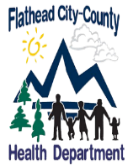 